                                                                                                                                                               Затверджую                                                                                                                                              Начальник  відділу культури,                                                                                                                                              національностей, релігій та                                                                                                                                              охорони   культурної спадщини                                                                                                                                               Виконавчого комітету                                                                                                                                                Томаківської селищної радиСвітлана КРИВОЛАПОВА                                 Програма діяльності     КЗ «Томаківська ЦБС»                                                                на 2022 рік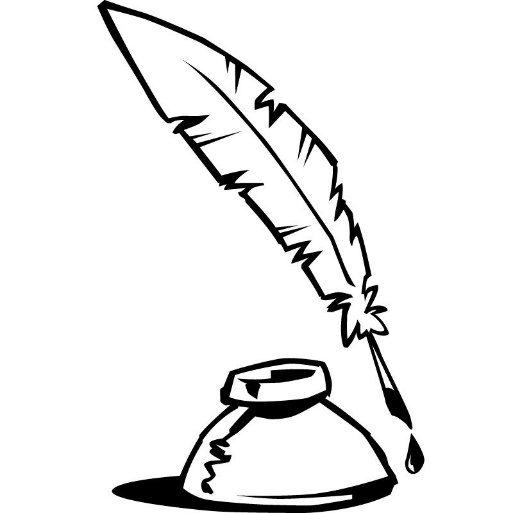 Томаківка 2021І. Концептуальні напрямки розвитку КЗ «Томаківська ЦБС» на 2022рік          В  2022 р. колектив КЗ «Томаківська ЦБС»  працюватиме над виконанням важливої місії - забезпечення інформаційних потреб користувачів , на допомогу всебічному розвитку особистості, організації відпочинку і дозвілля населення громади за рахунок використання всіх  наявних і віддалених інформаційно-документних ресурсів, незважаючі на  виклики  часу. Будемо  працювати та  втілювати  в  життя   програмно-цільові проекти  «Публічна бібліотека: три  роки оновлення»,«Стратегія  розвитку бібліотечної справи  на  період до 2025 року», а  також працювати  в рамках « Програми розвитку  культури Томаківської селищної  територіальної  громади на 2021-2023  роки». Відповідно до завдань  програми визначені цілі, напрямки, принципи, механізми і форми діяльності бібліотек  громади у 2022році .   Плануємо   працювати як:Центр доступу до публічної, культурної, соціально значимої інформації, ресурсів Інтернету, сервісів електронного урядування. При цьому  для різних соціальних, професійних, культурних, етноконфесійних та вікових груп населення пропонувати вільний рівний доступ до книжкових видань та інтернет-ресурсів .Центр промоції книги і читання, який  буде сприяти підвищенню соціальної ролі читання та книги, ефективності системи інформування про літературу та залучення зацікавлених інституцій для промоції  читання в місцевій громаді.Соціокультурний центр відкритого простору: для зустрічей, занять власними справами, захоплень, розвитку інтересів мешканців громади. Центр навчання протягом життя( Навчання мешканців громади: медіаграмотності , інформаційній грамотності, навичкам роботи на комп’ютері, користуванню електронними послугами, культурі читання друкованих та електронних видань, пошуку роботи ,користуванню мобільними та іншими технологіями.)Бібліотека громадської дії(  як майданчик:  взаємодії соціально активних мешканців,  інформаційної підтримки та навчання технологіям соціального     партнерства, проектній, фандрейзінговій діяльності.)Центр збереження локальної культури(збереження краєзнавчих документів, поширення краєзнавчих знань, створення власних краєзнавчих ресурсів).Центр запровадження  нових форм онлайн-діяльності та  дистанційного бібліотечно- інформаційного  обслуговування        Реалізація основних завдань здійснюватиметься відповідно до вимог законодавчих та нормативних документів,  указів Президента, розпоряджень Уряду та місцевих органів влади, наказів відділу  культури, національностей, релігій  та  охорони  культурної  спадщини виконкому  Томаківської селищної  ради.Плануємо такі  основні  показники:користувачі-4700документовидача-70000відвідування-28 000З метою надання оперативної інформації планується зберегти репертуар періодичних видань. Пріоритетним напрямком у формуванні фондів залишається збільшення кількості української книги та періодики. Значний обсяг роботи планується зробити, щодо формування каталогів і картотек бібліотек, в тому числі і опис  статей  в  електронний корпоративний краєзнавчий  каталог   «Дніпропетровщина» та  «Електронний  каталог». Бібліотеки КЗ «Томаківська ЦБС» в 2022  році  планують взяти   участь  в  регіональних проектах та  конкурсах організованих ДОУНБ, а  також проектах міжнародних організацій  на  отримання гранту.              Будуть продовжувати  роботу Інтернет-центри  в 3 бібліотеках  громади. Систематично  всі  важливи  події будуть  відображатися  на  сторінках  соціальних  мереж Фейсбук , «В  бібліотеках Дніпропетровщини» .Плануємо установити потрібні  онлайн- сервіси для  організації дистанційної роботи з населенням .            В 2022 році маємо  завершити перегрупування бібліотечного  фонду  відкритого  доступу за  таблицями  УДК              Весь комплекс організаційно-методичних заходів спрямовуватиметься на збереження мережі бібліотек громади, встановлення та підтримку ділових контактів з органами місцевої влади , розвиток корпоративних засад у бібліотечній галузі, підвищення інформаційної культури бібліотекарів, їх фахового рівня, застосування ефективного менеджменту в  бібліотечній практиці, підтримку пріоритетних напрямків діяльності бібліотечних установ щодо формування та використання інформаційно-документних ресурсів, впровадження сучасних комп’ютерних технологій у бібліотечні процеси, розповсюдження інноваційних форм обслуговування користувачів, надання додаткових сервісних та бібліотечних послуг для задоволення читацьких потреб.2. Розвиток бібліотечного персоналу. Управління ЦБС.3. Організаційно-методична робота4. Організаційно-маркетингова діяльність. Адвокація в бібліотеці.5. Інформаційно-бібліотечні ресурси                                     6. ІНФОРМАЦІЙНО-БІБЛІОГРАФІЧНЕ ЗАБЕЗПЕЧЕННЯ КОРИСТУВАЧІВ.                                                          Масові  форми  інформування  користувачів                                7. Соціокультурна та популяризаційна діяльність
8. Рекламно-іміджева діяльність 9. Матеріально-технічне забезпечення ЦБСДиректор КЗ «Томаківська ЦБС»   _________  Людмила МІРОШНИЧЕНКО  № п/пЗміст роботиФорми і напрямкиОбсягТермін виконанняВиконавці123456Робота з персоналом1.Підвищення рівня професійної компетенціїНа обласні курси підвищення кваліфікації бібліографів «Інформаційна  та  довідково-бібліографічне обслуговування користувачів :нові тенденції, нові  вимоги і сучасні технології» Обласні курси підвищення кваліфікації завідуючих сільськими бібліотеками «Сільська бібліотека на  шляху  змін: напрямки діяльності та  стратегія розвитку»Курси  підвищення кваліфікації працівників дитячих бібліотекУчасть усіх категорій спеціалістів у заходах з підвищенням кваліфікації, що організовує обласна бібліотека та  методичний відділУчасть в обласній онлайн-травневій школі керівника-менеджера «Краєзнавча діяльність сучасної публічної бібліотеки: нові ідеї, інноваційні технології, партнерські проекти»Участь в обласній нараді директорів «Основні напрямки планування роботи публічних бібліотек на 2023 рік»Участь у ХХ обласній  квітневій школі методистів публічних бібліотек області «Методична  робота  в  умовах викликів  сучасності:професійний діалог у  колі  однодумців» Онлайн навчально- практичний семінар для  працівників сільських бібліотек ТГ області «Публічна  бібліотека територіальної громади: виклики сучасності, трансформація, орієнтири подальшого  розвитку»Обласний семінар «Бібліотека для  дітей: модернізація діяльності, пошук  нових ідей та  рішень»Обласний семінар «Сучасні тенденції у  краєзнавчому  ресурсі бібліотек  для  дітей»Засідання  обласного  клубу ділового спілкування «Професіонал» «Технології формування читацької активності: вітчизняний та  світовий  досвід промоції читання»14-25 березня16-27 травня12-23 вересня11-22 квітняНа  протязі  рокуТравеньЛистопадКвітеньКвітеньЛистопадКвітень-травеньЧервень Провідний  бібліограф Кунах Л.П.Ляшко Н.Р.Аністратенко О.Ю.Перетятько В.О.Провідний методистСіромашенко Т.П.ДиректорМірошниченко Л.В.ДиректорПровідний методист Сіромашенко Т.П.Зав .СБФТкаченко Л.О.Перетятько В.О.Ткаченко Л.О.Формування бібліотечних традицій в ЦБСОрганізація і проведення загально-бібліотечних заходів: свят, конкурсів професійної майстерності, вшанування колег-ветеранів, ювілеїв структурних підрозділів:Відзначення Всеукраїнського дня бібліотек. Підведення підсумків конкурсу для бібліотек Томаківської ТГ «Сільська бібліотека  2022: дієва, активна, сучасна»;Проведення Днів відкритих дверей (впродовж вересня);Проведення доброчинної акції «Подаруй бібліотеці книгу!»;Проведення акції для боржників – «День прощення»;Привітання колег-ветеранів з днем народження, днем 8 Березня, Днем бібліотек. На  протязі  рокуВересеньВересеньВідділ обслуговування ЦБ,провідний методистОрганізаційна робота по створенню корпоративної культури між структурними підрозділами ЦБСНалагодження внутрішніх зв’язків між відділами бібліотекиНа  протязі  рокуДиректорМетодистЗагальні наради колективуНаради:Підведення підсумків роботи бібліотек за 2021 рік «2021  - виклики часу: успіхи, проблеми, здобутки» «Ідеї 2023: творчий підхід до планування роботи бібліотек» І квартал4 кварталЦБ, ДБВиробничі наради із структурними підрозділамиГодини відвертої розмови, вирішення кадрових питань, покращення умов комфортності та зручності в бібліотеках, питання заохочення працівниківВпродовж рокуСоціальний розвиток колективуЩорічне обстеження і диспансеризація працівників ЦБС№ п/пЗміст роботиФорми і напрямкиОбсягТермін виконанняВиконавці123456Аналітична діяльністьАналіз стану бібліотечного обслуговування населення структурними підрозділами ЦБС за 2021рік;І кварталМетодико-бібліографічний відділАналітична діяльністьЕкспертно-діагностичний аналіз діяльності структурних підрозділів:
 Володимирівська СБФ1ВересеньМетодико-бібліографічний відділАналітична діяльністьВиїзди з метою надання консультаційної допомоги в структурні підрозділи 
 (із залученням працівників функціональних відділів)9Впродовж рокуМетодико-бібліографічний відділБезперервна освіта бібліотечного персоналу  Безперервна освіта на базі Томаківської ЦБЗнайомство з досвідом роботи бібліотек на сайтах бібліотек України та на сторінках соціальних мереж
  Впродовж рокуФахівці бібліотекиБезперервна освіта бібліотечного персоналу  Безперервна освіта на базі Томаківської ЦБУчасть у роботі обласних НПК, семінарів, творчих лабораторій;
  10Впродовж рокуДиректорБезперервна освіта бібліотечного персоналу  Безперервна освіта на базі Томаківської ЦБНаради:Підведення підсумків роботи бібліотек за 2021 рік «2021  - виклики часу: успіхи, проблеми, здобутки» «Ідеї 2023: творчий підхід до планування роботи бібліотек» 21 квартал  4 кварталМетодист,Бібліотекар відділуМетодист,Бібліотекар відділуБезперервна освіта бібліотечного персоналу  Безперервна освіта на базі Томаківської ЦБСемінари:«Якісна робота з фондом як умова просування книги і читання»«Сільська бібліотека і громада: професійний діалог і співпраця в умовах децентралізації» «До книги та читання – через дозвілля та спілкування»;32 квартал3 квартал4 кварталМетодист,Бібліотекар відділуМетодист,Бібліотекар відділуМетодист,Бібліотекар відділуБезперервна освіта бібліотечного персоналу  Безперервна освіта на базі Томаківської ЦБСемінари-практикуми:«Діджиталізація бібліотечних послуг»«Моделюємо новий бібліотечний простір»22 квартал3 кварталМетодист,Бібліотекар відділуМетодист,Бібліотекар відділуБезперервна освіта бібліотечного персоналу  Безперервна освіта на базі Томаківської ЦБМетодичні дні:«Про участь бібліотек у регіональному проекті «Читаємо разом»: “Письменники, короновані словом ”  «2022: ювілеї та ювіляри»«Місце зустрічі з книгою – парк!»«Бібліотечна друкована продукція: видаємо грамотно, редагуємо фахово»1 квартал2 квартал3 квартал4 кварталМетодист,Бібліотекар відділуБезперервна освіта бібліотечного персоналу  Безперервна освіта на базі Томаківської ЦБТренінг-навчання«Говоримо українською правильно»«Соціальні мережі: як засіб реклами бібліотеки »1 квартал2 кварталМетодист,Бібліотекар відділуМетодист,Бібліотекар відділуБезперервна освіта бібліотечного персоналу  Безперервна освіта на базі Томаківської ЦБДень професійного спілкуванняПідведення підсумків Регіональної програми «Читаємо разом»«Письменники, короновані словом»»3 кварталМетодист,Бібліотекар відділуБезперервна освіта бібліотечного персоналу  Безперервна освіта на базі Томаківської ЦБСтажування нових бібліотечних працівниківМайстер-клас «Вчимося бути бібліотекарем»(для працівників Михайлівської та Китайгородської СБФ)2 1 кварталМетодист,Завідуючі структурними підрозділами Томаківської ЦББезперервна освіта бібліотечного персоналу  Безперервна освіта на базі Томаківської ЦБІнформаційно-методична панорама; 
   Огляд-онлайн спеціальної професійної періодики, знайомство з досвідом роботи бібліотек України. 12 ЩомісячноМетодист,Бібліотекар відділу Популяризація і впровадження інноваційЗбір цікавої інформації про інновації в роботі бібліотек громади з метою обміну досвідом;Видання методичного посібника «Нове, креативне, корисне»
  Тека1Впродовж року4 квартал
  Методист,Бібліотекар відділМетодист,Бібліотекар відділуВидавнича діяльністьРозробка методичних рекомендацій, сценаріїв масових заходів до ювілейних та пам’ятних дат
 Бібліопоради 
 «Об’єднані любов’ю до слова» 
 (до проведення Регіональної кампанії  «Читаємо разом» “ Письменники, короновані словом»” ) 51 Впродовж року1 кварталМетодист,Бібліотекар відділуМетодист,Бібліотекар відділуВидавнича діяльністьРекламний буклет «Місце зустрічі – парк!» (серія видань «Бібліотека + громада = Успіх!»)1Січень Методист,Бібліотекар відділуВидавнича діяльністьМетодичний кейс «Неперевершена Соломія»
 (до 150-річчя співачки Соломії Крушельницької)12 кварталМетодист,Бібліотекар відділуВидавнича діяльністьМетодичні поради «Феномен Григорія Сковороди» до 300-річчя від дня народження Григорія Сковороди1 3 кварталМетодист,Бібліотекар відділуВидавнича діяльністьМетодична скринька «Веселий світ Павла Глазового»13 квартал Методист,Бібліотекар відділуВидавнича діяльністьМетодичний путівник «Короновані словом: переможці та номінанти 2021» 11 кварталМетодист,Бібліотекар відділуМетодичний альманах  «Планета – Бібліотека» (про бібліотеки громади)13 кварталМетодист,Бібліотекар відділуМетодичні рекомендації до планування роботи бібліотек на 2023 рік: «Радимо, пропонуємо, інформуємо»14 квартал Методист,Бібліотекар відділу
   Поповнення методичних тек:«Літературна  круговерть»«Ветерани бібліотечної справи»«Ярмарок кращих сценаріїв»«Бібліотека і ЗМІ»4Впродовж рокуМетодист,Бібліотекар відділуУзагальнення бібліотечного досвідуДосвід Кисличуватської СБФ «Партнерство – запорука успіху бібліотеки»24 кварталМетодист,Бібліотекар відділуСистематизація та ведення хроніки подій роботи КЗЗведення інформації щодо діяльності бібліотек у альманах «У вирії життя бібліотечного» (хроніка роботи бібліотек громади)4Щокварт. Методист,Бібліотекар відділуОрганізація і проведення соціологічних досліджень«Улюблена книга бібліотекаря» - анкетування бібліотечних працівників13 кварталМетодист,Бібліотекар відділу№ п/пЗміст роботиФорми і напрямкиОбсягТермін виконанняВиконавці123456Уточнення соціально-економічного та культурного оточення бібліотек та потенціальних партнерів і конкурентівУчасть у соціологічних розвідках, орієнтованих на виявлення потреб реальних та потенційних користувачів Всеукраїнське соціологічне дослідження «PROF визначення молоді»Всеукраїнське соціологічне опитування «Світ ловив мене, та  не  впіймав»               (до 300-річчя з дня народження С .Сковороди)Всеукраїнський  моніторинг «Мультимедійні технології у  спектрі професійних навичок сучасного бібліотекаря »Всеукраїнський  моніторинг «Незадоволений читацький попит на  сучасну українську  книгу в бібліотеках для  дітей»Всеукраїнське соціологічне  дослідження «Сучасний  стан краєзнавчої діяльності бібліотек України  для  дітей»Взяти  участь в освітньому  проекті «Портрет  читача  змолоду»Протягом  рокуПрацівники КЗ»Томаківська ЦБС»Вивчення партнерів та конкурентівУточнення мережі бібліотек різних систем та підпорядкувань (картотеки)Вивчення користувачівПроведення анкетування «Сучасний користувач – який він?»«Наша громада – взаємодія і партнерство»«Портрет сучасної бібліотеки» 1 кварталВивчення послуг, які надає бібліотекаПроведення партисипативного заходу «Нові  послуги бібліотеки»1V кварталВивчення інформаційних потреб пріоритетних категорій користувачівЗбір інформації про соціально-незахищених громадян: ВПО, багатодітні родини, малозабезпечені.Впродовж рокуВивчення якості обслуговування користувачівАнкетування «Бібліотека для користувачів»«Сільська бібліотека- центр соціального розвитку»ІІ кварталІІІ кварталУчасть у загально громадських дослідженняхПідключати бібліотекарів до опитувань, що проводять інші організації та підприємстваВпродовж року№ п/пЗміст роботиФорми і напрямкиОбсягТермін виконанняВиконавці123456Бібліотечні фондиКомплектування фондуПридбано літератури всьогов т .ч. для дорослихв т .ч. для дітейВідбір з урахуванням спектру запитів користувачів, перегляду книжкових формулярів, місії бібліотек ЦБС, програм діяльності бібліотек та ін.1000700300На  протязі  рокуЗав. структурними  підрозділамиПередплата періодичних видань:Кількість назв (всього)Журналів України:Газет УкраїниМісцева преса (назви)Статистичні дані використаної періодики, міні-опитування користувачів219121На  рікОрганізація акцій «Подаруй бібліотеці книгу».Отримання дарунків від користувачів, громадських організацій, для цільового доукомплектування, поповнення бібліотечних фондів500На  протязі  рокуДиректорЗав .структурними  підрозділамиСписання як інструмент розвитку фондівСписати всього (прим)
у т.ч. для дорослих:
у т.ч. для дітейВилучати з  бібліотечного  фонду документи, як  такі, що  непридатні для  дальшого використання,морально  застарілі, фізично  зношені, втрачені  читачами500040001000Протягом  рокуЗав .структурними  підрозділами .зав .СБФОрганізація та використання бібліотечних фондівРозкриття фондів бібліотек у відкритому доступі з метою ініціювання запитів користувачів;Використання тематичної розстановки фондів з метою представлення найбільш запитуваної літератури галузевого комплексу за Програмами.Проблемно-тематичні стелажі, полиці, виставки.На  протязі  рокуЗав.СБФ,зав.структурними  підрозділамиІнформування користувачів про нові надходження до бібліотекиОнлайн-рекламування, виставки книг з новою літературоюВивчення фондівПерегляд галузевих розділів фонду з метою виявлення малозапитуваної та дублетної літературиОрганізація контролю за збереженням фондівПереоблік книжкового фондуВсі  бібліотеки КЗ «Томаківська ЦБС»По окремому  графікуЗав СБФ, зав відділом  обслуговування, зав. дитячою бібліотекоюПрофілактика несвоєчасного повернення користувачами видань;Нагадування, телефонні  дзвінкиНа  протязі  рокуБібліотекарі  ЦБСПоточний ремонт та поновлення пошкоджених виданьПродовжити  роботу  гуртків «Книжкова  лікарня»Протягом рокуЗав .СБФ, актив  бібліотек.Санітарно-гігієнічна обробкаПроведення санітарних днівОстання  п’ятниця  місяцяСистема каталогів та картотекОрганізація  електронного  каталогу2000Протягом  рокуВідділ обслуговуванняВести обліковий, систематичний, алфавітний каталог.Своєчасно  вливати  картки на  нові  надходження та  вилучати на  списану  літературу. Перегрупування бібліотечного  фонду відкритого  доступу за  таблицями УДК згідно УДК.І-ІІ квартал(закінчення  роботи)Зав. відділом обслуговування, зав. СБФ №п/п №п/п          Зміст  роботи                      Форми  і напрямки  Термінвиконання  Термінвиконання   Виконавці   Виконавці 1                     2                                3       4       4           5           5   1 2  3 4   5Задоволення  культурних, освітніх та  соціально-побутових потреб провідних груп  користувачівВипуск друкованої продукціїЗабезпечення  довідково-бібліографічного  обслуговування Бібліотека, як посередник між  місцевою владою і громадськістюБібліотека, як центр соціально-побутової інформаціїДні інформації:«Мова сонця, мова світла, мова рідної Землі»(2022- рік збереження природи та живого миру в Україні)«Інтернет-центру Томаківської ЦБ -10 років»Дні  краєзнавства:«Дніпропетровська область – ювілярка»(до 90-річчя створення);«Томаківська земля подарувала генія…»( до 95-річчя художника і скульптора, уродженця Томаківки Д.Н. Красняка);«Хай квітне наш край від роду до роду»«Рідний свій край люби і вивчай»Дні мовознавства:«Велич і краса українського слова»(Участь у написанні щорічного диктанту національної Єдності)Створити фактографічний міні-довідник  «Хроніка пам’ятних дат і подій Томаківської ОТГ (2016 – 2020 рр.)»Внести в створений у 2012 році інформаційний дайджест «Вони прославили Дніпропетровщину» нові фактографічні матеріали за 10 років. (до 90-річчя Дніпропетровській області).Визначити абонентів індивідуального та групового інформування, зареєструвати їх за обумовленими темами і створити картотеку абонентів інформації для ведення обліку інформування.Інформувати фахівців та користувачів бібліотек ЦБС про використання Інтернет-публікацій регіонального Порталу «ДніпроКультура» в довідково-бібліографічному обслуговуванні та вивченні історичних фактів з історії нашої області.Виконувати бібліографічні довідки та вести їхоблік в реєстраційних і облікових документахВносити в БД обласного ЕКК «Дніпропетровщина» аналітичні розписи статей краєзнавчого змісту з місцевої періодики «Наш край» та «Я люблю Томаківщину»Висвітлювати на довідково-Інформаційному бюро ЦБ «Бібліотека інформує» діяльність Томаківської ТГ, використовуючи місцеві сайти та періодичні видання. Інформувати користувачів сільських бібліотек про діяльність органів місцевого самоврядування, громадських організацій та представників народовладдя на бібліотечних стендах: «Влада і громадськість – партнери», «Бібліотека і громада: грані взаємодії», « Діяльність місцевої влади», «Влада інформує»Створити рекомендаційні пам’ятки для використання завідуючими СБФ у своїй роботі по інформуванню користувачів на тему: «В рік збереження природи підтримаємо альтернативу поліетиленовим пакетам».Дні інформації:«Мова сонця, мова світла, мова рідної Землі»(2022- рік збереження природи та живого миру в Україні)«Інтернет-центру Томаківської ЦБ -10 років»Дні  краєзнавства:«Дніпропетровська область – ювілярка»(до 90-річчя створення);«Томаківська земля подарувала генія…»( до 95-річчя художника і скульптора, уродженця Томаківки Д.Н. Красняка);«Хай квітне наш край від роду до роду»«Рідний свій край люби і вивчай»Дні мовознавства:«Велич і краса українського слова»(Участь у написанні щорічного диктанту національної Єдності)Створити фактографічний міні-довідник  «Хроніка пам’ятних дат і подій Томаківської ОТГ (2016 – 2020 рр.)»Внести в створений у 2012 році інформаційний дайджест «Вони прославили Дніпропетровщину» нові фактографічні матеріали за 10 років. (до 90-річчя Дніпропетровській області).Визначити абонентів індивідуального та групового інформування, зареєструвати їх за обумовленими темами і створити картотеку абонентів інформації для ведення обліку інформування.Інформувати фахівців та користувачів бібліотек ЦБС про використання Інтернет-публікацій регіонального Порталу «ДніпроКультура» в довідково-бібліографічному обслуговуванні та вивченні історичних фактів з історії нашої області.Виконувати бібліографічні довідки та вести їхоблік в реєстраційних і облікових документахВносити в БД обласного ЕКК «Дніпропетровщина» аналітичні розписи статей краєзнавчого змісту з місцевої періодики «Наш край» та «Я люблю Томаківщину»Висвітлювати на довідково-Інформаційному бюро ЦБ «Бібліотека інформує» діяльність Томаківської ТГ, використовуючи місцеві сайти та періодичні видання. Інформувати користувачів сільських бібліотек про діяльність органів місцевого самоврядування, громадських організацій та представників народовладдя на бібліотечних стендах: «Влада і громадськість – партнери», «Бібліотека і громада: грані взаємодії», « Діяльність місцевої влади», «Влада інформує»Створити рекомендаційні пам’ятки для використання завідуючими СБФ у своїй роботі по інформуванню користувачів на тему: «В рік збереження природи підтримаємо альтернативу поліетиленовим пакетам». квітеньжовтеньлютий липеньквітеньII кв-ллистопадI - II кв-л лютийI кв-лдо жовтнявпродовжрокувпродовж   рокущотижня впродовж рокувпродовж року I кв-л  квітеньжовтеньлютий липеньквітеньII кв-ллистопадI - II кв-л лютийI кв-лдо жовтнявпродовжрокувпродовж   рокущотижня впродовж рокувпродовж року I кв-л Томаківстка ЦБ          ч/зТомаківська ЦБ         ІЦ      ЦБ (ч/з)         ЦБКисличуватська, Володимирівська СБФКитайгородська, Зеленогайська,Чумаківська СБФЦБ,  СБФ із ІЦЦБ (бібліограф)       ЦБ    ЦБ, СБФЦБ (бібліограф)     ЦБ,  СБФ        ЦБЦБ (бібліограф)       СБФ    ЦБ, СБФТомаківстка ЦБ          ч/зТомаківська ЦБ         ІЦ      ЦБ (ч/з)         ЦБКисличуватська, Володимирівська СБФКитайгородська, Зеленогайська,Чумаківська СБФЦБ,  СБФ із ІЦЦБ (бібліограф)       ЦБ    ЦБ, СБФЦБ (бібліограф)     ЦБ,  СБФ        ЦБЦБ (бібліограф)       СБФ    ЦБ, СБФ№ п/п№ п/пЗміст роботиЗміст роботиФорми і напрямкиОбсягОбсягТермін виконанняТермін виконанняТермін виконанняВиконавці11223445556Визначити пріоритетні напрямки і форми популяризації літературиВизначити пріоритетні напрямки і форми популяризації літературиСтворення тематичних книжкових виставок 150150Впродовж рокуВпродовж рокуВпродовж рокуЦБ, ДБ, СБФЗабезпечити участь у акціях, оглядах, конкурсах, тижнях, місячникахЗабезпечити участь у акціях, оглядах, конкурсах, тижнях, місячниках1.Регіональний проект бібліотекДніпропетровщини – 2022 «Читаємо разом»«Письменники короновані словом»2.Участь  в  корпоративному бібліотечному  проекті «ДніпроКультура»Обласний конкурс Інтернет-публікацій «Майстри слова: письменники Дніпровського краю»Обласний конкурс Інтернет-публікацій «Дніпрокрай»Участь у регіональному соціокультурному бібліотечному  проекті «Зустрічі  з  відомими авторами Придніпров’я і цікаві діалогі» «Письменники  в  бібліотеці: знайомтесь»Краєзнавчий  календар: «Визначні особистості і події»Книжковий  дайджест Українського  Інституту Національної Пам’яті (онлайн-зустрічі з представником Українського  Інституту Національної Пам’яті Ігорем Кочергіним»4.Проект «Стратегія розвитку  читання на 21-25  роки» «Читання як життєва стратегія»Участь в конкурсах для  бібліотекарів від обласної юнацької бібліотеки«Найкраща бібліотечна  фотозона »Участь  в  традиційних Всеукраїнських конкурсах для дітей:«Лідер  читання»«Творчі  канікулиВсеукраїнський тиждень читання та інш. Січень-вересеньСічень-вересеньСічень-
 ЖовтеньЛютий-ГруденьСічень-ГруденьКвітеньПротягом  рокуСічень-вересеньСічень-вересеньСічень-
 ЖовтеньЛютий-ГруденьСічень-ГруденьКвітеньПротягом  рокуСічень-вересеньСічень-вересеньСічень-
 ЖовтеньЛютий-ГруденьСічень-ГруденьКвітеньПротягом  рокуЦБ, ДБ, СБФДБ, СБФ
 ЦБ, ДБ,СБФЦБ,ДБ,СБФЦикли заходівЦикли заходівЦикли заходівЦикли заходівЦикли заходівЦикли заходівЦикли заходівЦикли заходівЦикли заходівЦикли заходівРозробити та провести заходи Обласної Регіональної програми «Читаємо разом»Розробити та провести заходи Обласної Регіональної програми «Читаємо разом»Регіональний проект бібліотек 
  Дніпропетровщини – 2022 «Читаємо разом»«Письменники, короновані словом»Цикл заходів 
  «Літературний бомонд України»Регіональний проект бібліотек 
  Дніпропетровщини – 2022 «Читаємо разом»«Письменники, короновані словом»Цикл заходів 
  «Літературний бомонд України»Регіональний проект бібліотек 
  Дніпропетровщини – 2022 «Читаємо разом»«Письменники, короновані словом»Цикл заходів 
  «Літературний бомонд України»40 заходів40 заходівСічень - вересеньЦБ, ДБ, СБФЦБ, ДБ, СБФРозробити та провести заходи до Десятиліття української мовиРозробити та провести заходи до Десятиліття української мови2018 – 2028  Десятиліття української мовиЦикл заходів  «Сильна, стильна наша мова»2018 – 2028  Десятиліття української мовиЦикл заходів  «Сильна, стильна наша мова»2018 – 2028  Десятиліття української мовиЦикл заходів  «Сильна, стильна наша мова»20 заходів20 заходівВпродовж рокуЦБ, ДБ, СБФЦБ, ДБ, СБФРозробити та провести заходи щодо реалізації Стратегії національно-патріотичного вихованняРозробити та провести заходи щодо реалізації Стратегії національно-патріотичного виховання2020 – 2025 роки  реалізації Стратегії національно-патріотичного вихованняЦикл заходів «Україна понад усе» 
 (День Соборності, День Небесної Сотні, День Конституції, День Незалежності, День Гідності та Свободи, День пам’яті захисників)2020 – 2025 роки  реалізації Стратегії національно-патріотичного вихованняЦикл заходів «Україна понад усе» 
 (День Соборності, День Небесної Сотні, День Конституції, День Незалежності, День Гідності та Свободи, День пам’яті захисників)2020 – 2025 роки  реалізації Стратегії національно-патріотичного вихованняЦикл заходів «Україна понад усе» 
 (День Соборності, День Небесної Сотні, День Конституції, День Незалежності, День Гідності та Свободи, День пам’яті захисників)50 заходів50 заходівВпродовж рокуЦБ, ДБ, СБФЦБ, ДБ, СБФРозробити та провести екологічні заходи Розробити та провести екологічні заходи Цикл заходів щодо формування екологічної грамотності «В долонях всесвіту – Земля!»Цикл заходів щодо формування екологічної грамотності «В долонях всесвіту – Земля!»Цикл заходів щодо формування екологічної грамотності «В долонях всесвіту – Земля!»10 заходів10 заходівВпродовж рокуЦБ, ДБ, СБФЦБ, ДБ, СБФРозробити та провести заходи щодо поліпшення гендерної політики УкраїниРозробити та провести заходи щодо поліпшення гендерної політики УкраїниПроведення заходів щодо поліпшення гендерної політики України та збереження сімейних цінностей. 
  Цикл заходів до Міжнародного жіночого дня, Дня матері, Дня батька, Дня родини, Дня сім’ї, Дня усиновлення
   «Родинне дерево святе»Проведення заходів щодо поліпшення гендерної політики України та збереження сімейних цінностей. 
  Цикл заходів до Міжнародного жіночого дня, Дня матері, Дня батька, Дня родини, Дня сім’ї, Дня усиновлення
   «Родинне дерево святе»Проведення заходів щодо поліпшення гендерної політики України та збереження сімейних цінностей. 
  Цикл заходів до Міжнародного жіночого дня, Дня матері, Дня батька, Дня родини, Дня сім’ї, Дня усиновлення
   «Родинне дерево святе»23 заходи23 заходиВпродовж рокуЦБ, ДБ, СБФЦБ, ДБ, СБФРозробити та провести заходи до народознавчих українських святРозробити та провести заходи до народознавчих українських святЦикл заходів до народознавчих календарних свят «Цвіт народної мудрості»  (до Різдва, Великодня, Зелених свят, Івана Купала, Покрови)Цикл заходів до народознавчих календарних свят «Цвіт народної мудрості»  (до Різдва, Великодня, Зелених свят, Івана Купала, Покрови)Цикл заходів до народознавчих календарних свят «Цвіт народної мудрості»  (до Різдва, Великодня, Зелених свят, Івана Купала, Покрови)28 заходів28 заходівВпродовж рокуЦБ, ДБ, СБФЦБ, ДБ, СБФРозробити та провести заходи до Шевченківських днівРозробити та провести заходи до Шевченківських днівПроведення циклу заходів до Шевченківських днів «Тарасове могутнє слово»Проведення циклу заходів до Шевченківських днів «Тарасове могутнє слово»Проведення циклу заходів до Шевченківських днів «Тарасове могутнє слово»10 заходів10 заходівБерезеньЦБ, ДБ, СБФЦБ, ДБ, СБФРозробити та провести заходи до Днів пам’яті та примирення, а також до Дня Перемоги Розробити та провести заходи до Днів пам’яті та примирення, а також до Дня Перемоги Проведення циклу заходів до Дня Перемоги над нацизмом у ІІ світовій війні, а також до Днів пам’яті та примирення 
  «Людської пам’яті мости»Проведення циклу заходів до Дня Перемоги над нацизмом у ІІ світовій війні, а також до Днів пам’яті та примирення 
  «Людської пам’яті мости»Проведення циклу заходів до Дня Перемоги над нацизмом у ІІ світовій війні, а також до Днів пам’яті та примирення 
  «Людської пам’яті мости»8 заходів8 заходівТравеньЦБ, ДБ, СБФЦБ, ДБ, СБФРозробити та провести заходи до Дня захисту дітейРозробити та провести заходи до Дня захисту дітейПроведення циклу заходів до Міжнародного дня захисту дітей «Книжкова посмішка літа»Проведення циклу заходів до Міжнародного дня захисту дітей «Книжкова посмішка літа»Проведення циклу заходів до Міжнародного дня захисту дітей «Книжкова посмішка літа»8 заходів8 заходівЧервеньЦБ, ДБ, СБФЦБ, ДБ, СБФРозробити та провести заходи до Дня незалежності УкраїниРозробити та провести заходи до Дня незалежності УкраїниПроведення циклу заходів до Дня незалежності України «Україна – це ти! Україна – це я!»Проведення циклу заходів до Дня незалежності України «Україна – це ти! Україна – це я!»Проведення циклу заходів до Дня незалежності України «Україна – це ти! Україна – це я!» 8 заходів 8 заходів Серпень ЦБ, ДБ, СБФ ЦБ, ДБ, СБФРозробити та провести краєзнавчі заходи до 90-річчя з Дня заснування Дніпропетровської областіРозробити та провести краєзнавчі заходи до 90-річчя з Дня заснування Дніпропетровської областіЦикл заходів«Перлина Україна – Дніпропетровщина моя!»Цикл заходів«Перлина Україна – Дніпропетровщина моя!»Цикл заходів«Перлина Україна – Дніпропетровщина моя!»9 заходів9 заходівЛютийЦБ, ДБ, СБФЦБ, ДБ, СБФРозробити та провести  заходи до 100-річчя Павла ГлазовогоРозробити та провести  заходи до 100-річчя Павла ГлазовогоЦикл літературних заходів«Веселий хіт Павла Глазового!»Цикл літературних заходів«Веселий хіт Павла Глазового!»Цикл літературних заходів«Веселий хіт Павла Глазового!»4 заходу4 заходуСерпеньЦБ, СБФЦБ, СБФРозробити та провести заходи до 150-річчя ювілею Соломії КрушельницькоїРозробити та провести заходи до 150-річчя ювілею Соломії КрушельницькоїЦикл заходів до 150 від дня народження  Соломії  Крушельницької «Неперевершена Соломія!»Цикл заходів до 150 від дня народження  Соломії  Крушельницької «Неперевершена Соломія!»Цикл заходів до 150 від дня народження  Соломії  Крушельницької «Неперевершена Соломія!»8 заходів8 заходівВересеньЦБ, ДБ, СБФЦБ, ДБ, СБФРозробити та провести заходи до 300-річного ювілею Григорія СковородиРозробити та провести заходи до 300-річного ювілею Григорія СковородиЦикл заходів до 300-річчя від дня народження Григорія Сковороди «Феномен Григорія Сковороди»Цикл заходів до 300-річчя від дня народження Григорія Сковороди «Феномен Григорія Сковороди»Цикл заходів до 300-річчя від дня народження Григорія Сковороди «Феномен Григорія Сковороди»8 заходів8 заходівГруденьЦБ, ДБ, СБФЦБ, ДБ, СБФРозробити та провести заходи до ювілейних літературних датРозробити та провести заходи до ювілейних літературних датЦикл заходів до пам’ятних та ювілейних літературних подій.«Ювілейна панорама - 2022»Цикл заходів до пам’ятних та ювілейних літературних подій.«Ювілейна панорама - 2022»Цикл заходів до пам’ятних та ювілейних літературних подій.«Ювілейна панорама - 2022»20 заходів20 заходівВпродовж рокуЦБ, ДБ, СБФЦБ, ДБ, СБФРозробити та провести заходи в рамках роботи бібліотечних клубів за інтересамиРозробити та провести заходи в рамках роботи бібліотечних клубів за інтересамиПроведення заходів в рамках клубів за інтересами, що функціонують в бібліотеках:«Берегиня» (ЦБ)«Буратіно» (ДБ)«Веселка» (Михайлівська СБФ)«Чарівні пальчики» 
  (Преображенська СБФ)«Мальви» (Володимирівська СБФ)«Коліжанка» (Китайгородська СБФ)«Україночка» (Кисличуватська СБФ)Проведення заходів в рамках клубів за інтересами, що функціонують в бібліотеках:«Берегиня» (ЦБ)«Буратіно» (ДБ)«Веселка» (Михайлівська СБФ)«Чарівні пальчики» 
  (Преображенська СБФ)«Мальви» (Володимирівська СБФ)«Коліжанка» (Китайгородська СБФ)«Україночка» (Кисличуватська СБФ)Проведення заходів в рамках клубів за інтересами, що функціонують в бібліотеках:«Берегиня» (ЦБ)«Буратіно» (ДБ)«Веселка» (Михайлівська СБФ)«Чарівні пальчики» 
  (Преображенська СБФ)«Мальви» (Володимирівська СБФ)«Коліжанка» (Китайгородська СБФ)«Україночка» (Кисличуватська СБФ)5050Впродовж рокуЦБ, ДБ, СБФЦБ, ДБ, СБФ№ п/пЗміст роботиФорми і напрямкиОбсягТермін виконанняВиконавці123456Організаційні зв’язки  з адміністрацією, виконкомом селищної ради, відділом культуриІнформувати органи самоврядування про роботу бібліотек, запрошення на заходи, демонстрація відеороликів та мультимедійних презентацій про діяльність бібліотекВпродовж рокуЦБ, ДБ, СБФОрганізаційні зв’язки з навчальними закладами, виступи перед педагогічними колективамиСтворення презентацій для навчальних закладів «Бібліотека рекомендує», «Запрошуємо до співпраці»;Впродовж рокуЦБ, ДБ, СБФУчасть у підготовці матеріалів для місцевих програм розвитку бібліотекДопомога у написанні проектів; Надання інформації, що стосується бібліотек для включення у місцеві програми розвитку; Впродовж рокуЦБ, ДБ, СБФІнформаційна підтримка інших селищних (сільських) та державних програм, що стосуються культуриПрограма розвитку культури у Дніпропетровській області на 2021 – 2023 роки Програма розвитку культури  Томаківської селищної  територіальної  громади на 2021-2023  роки Впродовж рокуЦБ, ДБ, СБФІнформування користувачів про наявні бібліотечні ресурси та послугиТематичні інформаційні листи та пам’ятки, пости у Фейсбук:20 постівВпродовж рокуЦБ, ДБ, СБФПостійне інформування спонсорів, потенційних друзівУчасть у загальногромадських заходах,спілкування через соціальні мережі10Впродовж рокуЦБ, ДБ, СБФОперативне поповнення актуальними матеріалами інформаційно-рекламних стендів Наповнення стенду «Інформаційне бюро» новою актуальною інформацією;Своєчасна подача інформації на «Мобільному стенді»;Впродовж рокуЦБ, ДБ, СБФОрганізація конкурсів на кращу рекламу бібліотекиУчасть бібліотек у Конкурсі на кращу бібліотеку року «Сільська бібліотека 2022 – активна, дієва, сучасна»; Січень -вересеньСБФЗбір, систематизація публікацій про бібліотеки ЦБСВедення хроніко-фактографічного дайджесту «Томаківська ЦБС у дзеркалі преси»50Впродовж рокуЦБ, ДБ, СБФКомплекс заходів, присвячених Всеукраїнському дню бібліотекЗаохочування  найкращих працівників та посвята у бібліотекарі; Організація свята «Дім, де зберігаються знання»;Підведення підсумків конкурсу для бібліотек Томаківської ОТГ «Сільська бібліотека  2022    : дієва, активна, сучасна»;Проведення Днів відкритих дверей (впродовж вересня);Проведення доброчинної акції «Подаруй бібліотеці книгу!»;Проведення акції для боржників – «День прощення»;Привітання колег-ветеранівВересеньЦБ, ДБ, СБФВидавнича діяльність щодо створення позитивного іміджу ЦБСРозробка друкованої продукції: прес-релізи, портфоліо, рекламні листи, буклети, флаєри з різних аспектів бібліотечної діяльності8Впродовж рокуЦБ, ДБ, СБФЗабезпечення зв’язків з ЗМІПовідомлення у пресі, по радіо, у соціальних мережах50Впродовж рокуЦБ, ДБ, СБФ№ п/пЗміст роботиФорми і напрямкиОбсягТермін виконанняВиконавці123456Вирішити питання:Поточних ремонтів:Чумаківської СБФ.Абонементу ЦБФонду читальної залиПокращення температурного режиму в усіх сільських бібліотеках-філіяхПереоформлення структурних підрозділів.ДирекціяПридбати:Необхідні технічні засобиНоутбуки для роботи  в СБФОбладнання:Столи в громадський центрСтелажіСтільці для СБФВиготовлення проектної документації  даху Томаківської центральної бібліотеки    3    6    2   40Дирекція